Отчет о работе учебно-методического совета университета за 2021-2022 учебный год.Учебно-методический совет университета (УМС) является постоянно действующим коллегиальным органом. В своей деятельности руководствуется нормативными документами МОН РК, РУМС, Положением, решениями УС и др.Заседания УМС проводятся в соответствии с планом работы, утверждённым ректором 28.10.2021 г. За отчетный период проведено 6 заседаний.Состав УМС  утвержден приказом ректора от 08.11.2021 г. № 298 ОД. В состав УМС вошли 27 членов (проректор по АВ, руководители  учебных структурных подразделений, заместители директоров по УР (АП), председатели МК институтов, преподаватели, обучающиеся).Материалы УМС (протоколы, решения, справки) своевременно размещаются на портале университета.Основные направления деятельности УМС в 2021-2022 учебном году:Совершенствование образовательных программ.Методическая обеспеченность учебного процесса.Организация планирования образовательного процесса. Обобщение и распространение передового педагогического опыта.Разработка и внедрение документации по учебно-методическому процессу.Организация и проведение семинаров, конференций, совещаний по совершенствованию учебно-методической работы.Совершенствование образовательных программ.Ежегодно большое внимание уделяется совершенствованию образовательных программ. Проводится анализ рынка труда, требований работодателей, профессиональных стандартов, рекомендаций НПП «Атамекен». УМС координирует работу академических комитетов. На текущий учебный год в 4 институтах университета создано 22 Академических комитета, в каждый из которых вошел 1-2 представителя от работодателей. Комитеты сформированы по родственным образовательным программам, как правило, одного-двух направлений подготовки. Сегодня в АИС «Реестр ОП» ЦБПиАМ  зарегистрировано 144 образовательных программ высшего и послевузовского образования, из них 69  образовательных программ бакалаврита (специалитета) 27 направлений подготовки,   57 образовательных программ магистратуры (научно-педагогического и/или профильного направления) 18 направлений подготовки,  18 образовательных  программ докторантуры 12 направлений подготовки. Из 144 программ действующих 114 образовательных программ, новых - 24, инновационных – 6. В 2021 года подано на включение/ обновление 66 программ бакалавриата, 31 программа магистратуры и 4 программы докторантуры. 9 образовательных программ одобрены экспертами (6 бакалавриата, 3 магистратуры), из них 2 действующих, 6 новых, 1 инновационная. Все ОП 2021 года проверены на плагиат в ИС StrikePlagiarism (процент плагиат ОП не превышает 80 % по ОП и 60% в разрезе дисциплин). Все ОП КРУ переработаны с учетом замечаний и внесены в ИС «Реестр ОП» за исключением:  6В04102-Менеджмент, 6В11101-Туризм, 7М01507-Математика. В текущем учебном году в «Реестр ОП» внесены новые ОП 6В04203-Судебная и правоохранительная деятельность, 6В07203-Технология перерабатывающих и пищевых производств, ОП 7М01401-Физическая культура и спорт. Разработаны 3 двудипломные ОП: 6В07105-Машиностроение, 7М01501-Биология, 7М05101-Биология. В 2022 году проведена совместная работа с ЦБПиАМ МОН РК по выявлению утративших актуальность образовательных программ. Университетом направлено письмо (исх № 15-30-09/155 от 28.01.2022 г.) об исключении 25 образовательных программ с приложением двух выписок из решения Ученого совета. Указанные образовательные программы оператором Центра исключены из Реестра ОП. Академическим комитетом ИЭиП разработана и проходит процедуру согласования инновационная ОП 6В03202 Архивоведение, документирование и музейное дело. В рамках проекта  ERASMUS+  UnWaste (Продвижение циркулярной экономики в странах-партнерах путем разработки и реализации магистерской программы «Управление отходами) в 2022 году обновляется  содержание магистерской программы 7М05201 Геоэкология и управление природопользованием академического содержание ОП будет соответствовать стандартам ЕС и Болонскому процессу. Для получения лицензии по направлению подготовки 7МС072 Производственные и обрабатывающие отрасли разработана инновационная ОП 7М07201 Инновационные технологии переработки сельскохозяйственного сырья. На 2022 год разработаны двудипломных ОП с Университе́т Ви́таутаса Вели́кого, Литва (6B04103 Учет и аудит 6B05201 Экология 6B05101 Биология, 6B01505 Биология). с Новосибирским государственным аграрным университетом (7М08101 Агрономия);На 2022 год по 8 образовательным программам направлений подготовки: 6В022 Гуманитарные науки, 6В023 Языки и литература,  6В051 Биологические и смежные науки,  6В053 Физические и химические науки, 6В054 Математика и статистика на 2022 год исключен педагогический модуль (дисциплины педагогической направленности и педагогическая практика).По образовательным программам педагогического направления согласно распоряжения Председателя Правления-Ректора от 15.03.2022 года № 5 (о выполнении протокольных поручений Министра образования и науки от 04.02.2022 года) проведена работа по усилению в программах магистратуры педагогического компонента,  развитию исследовательских навыков. Академическими комитетами проведен анализ 8 ОП магистратуры в области «Педагогические науки» на содержание педагогического компонента. На основании решения  УМС от 30 марта 2022 года в образовательные программы магистратуры области «Педагогические науки» на 2022 год в цикл ПД ВК введена дисциплина «Педагогические измерения» объемом 5 кредитов. Разработаны и утверждены проректором по АВ от 28.03.2022 г. «Рекомендации по планированию учебного процесса по ОП послевузовского образования на 2022-2023 учебный год», в которых даны общие подходы к модулям и их содержанию, так Модуль 2 «Модуль фундаментальной подготовки» содержит единый перечень дисциплин, имеет единую структуру. В настоящее время обновленные образовательные программы проходят процедуру экспертизы в АИС «Реестр ОП» ЦБПиАМ. Во все ОП (за исключением ОП области «Педагогические науки») в цикл ООД КВ введена дисциплина «Этика инклюзивного взаимодействия» объемом 5 кредитов. Инновационным подходом является инициативное взаимодействие университета с высшими колледжами (ГККП «Высший технический колледж», город Кокшетау» при управлении образования Акмолинской области,  ГККП  «Костанайский высший политехнический колледж», ГККП «Костанайский высший экономический колледж Казпотребсоюза») по реализации интеграции образовательных программ прикладного бакалавриата.Каталог дополнительных образовательных программ (Мinor) в текущем учебном году дополнился 13 программами. В обновленный каталог вошли модули объемом 10 и20 кредитов. Всего Каталог дополнительных образовательных программ (Мinor) содержит 95 программ. Однако анализ проведения процедуры записи на учебные дисциплины в 2021-2022 уч.году показал, что дополнительные образовательные программы выбирают в основном связанные со спецификой направления подготовки, также в каталоге имеются устаревшие программы, которые не пользуются спросом у обучающихся. В этой связи необходимо пересмотреть Каталог на предмет исключения неактуальных программ, программ с устаревшим содержанием, и полностью обновить Каталог дополнительных образовательных программ (Мinor) на 2022-2023 уч.год.В 2021-2022 учебном году в Университете запущено 3 программы педагогической переподготовки по Биологии, Информатике, Географии. На 2022 год разработана и проходит процедуру включения в реестр программа педагогической переподготовки по трем направлениям подготовки: 6В015 Подготовка учителей по естественно-научным предметам, 6В016 Подготовка учителей по гуманитарным предметам, 6В017 Подготовка учителей по языкам и литературе.Важной составляющей при разработке ОП является разработка ОП с участием работодателей и согласование (экспертная оценка) содержания ОП с производственниками, а также представителями академического сообщества. Например, вузы партнеры, в том числе зарубежные. Этому обстоятельству уделяется особое внимание и МОН РК, и НПП Атамекен. Полиязычное обучениеВ 2021-2022 учебном году в университете проводилось обучение по 18 полиязычным программам:Бакалавриат6B01502 Физика 6B01504-  Химия 6B01505-  Биология6B01511 Химия-Биология6B01512 Биология-химия6B04202-Международное право6B05101-Биология6В01503 –Информатика 6В01507 Математика-Физика 6В01509 Физика-Информатика6В02201-История 6В04201-Юриспруденция  6В05201-Экология6В05301- Физика 6В07102- Электроэнергетика 6В11102 – Ресторанное дело и гостиничный бизнесМагистратура7М05101-Биология7М05201-Геоэкология и управление природопользованиемВсего в 2021-2022 учебном году  обучалось в полизяычных группах 603 обучающихся, из них 591 –бакалавриат, 12 –магистратура. Общее количество ППС ведущих дисциплины на английском языке и имеющие сертификаты IELTS (В1,В2) и допущенных к ведению занятий на английском языке – 98, из них:  кафедра иностранной филологии – 15, кафедра иностранных языков – 19, Центр языковой подготовки – 16, полиязычные группы – 48.С каждым годом  увеличивается количество дисциплин, изучаемых на трех языках, а также увеличивается качественный и количественный состав преподавателей ведущих занятия в полиязычных группах. Одновременно университет на своей базе готовит преподавателей, которые будут в будущем преподавать на английском языке дисциплины базового и профилирующего компонента, обеспечивая их подготовку курсами английского языка разных уровней.Таблица 1. Показатели плана развития университетаТаблица 2. Информация для плана на 2021-2022 уч.год  по количеству неязыковых дисциплин, преподаваемых преподавателями кафедры на английском языке  Совместно с отделом международного сотрудничества и рекрутинга иностранных студентов организована группа преподавателей КРУ им.А.Байтурсынова  для прохождения онлайн обучения на тему «Методика преподавания дисциплин на английском языке для преподавателей STEM», проводимого профессорами Университета Северный Техас 14-15 декабря 2021 г.А также совместно с отделом международного сотрудничества и рекрутинга иностранных студентов организована группа преподавателей КРУ им.А.Байтурсынова  для прохождения 80-ти часовых курсов повышения уровня владения английским языком, проводимых на базе Университета Северного Техаса 18.10-10.12.2021 г.Согласно плана заседаний учебно-методического совета КРУ им. А.Байтурсынова на 2021-2022 уч.год на март месяц 2022 г. и.о. заведующей центра полиязычия подготовила сообщение и презентацию на тему «Проблемы внедрения полиязычного образования в учебный процесс» на заседание УМС 30.03.2022 г.  Были затронуты вопросы  по реализации концепции полиязычного образования в университете, по организации учебного процесса в соответствии с требованиями полиязычного обучения в вузе, о необходимости решения ряда проблем и внесены предложения по дальнейшей реализации полиязычного образования.  В период с 16 февраля  по 13 мая 2022 года были организованы подготовительные курсы по программе «Английский язык» для сдачи международного теста TOEFL IBT в объеме 36 ч. Количество слушателей – 14. Занятия проводили волонтеры из США Boyle Anezka и Elizabeth Olguin.С целью развития языковых навыков при обучении иностранному языку и дальнейшего привлечения абитуриентов для поступления в магистратуру, докторантуру центром полиязычия КРУ имени А.Байтурсынова были организованы подготовительные курсы по английскому языку для поступления в магистратуру, докторантуру. Занятия проходили под руководством преподавателей центра языковой подготовки Кускадамовой К.С. и Омаровой З.К., с утвержденным графиком занятий в режиме оффлайн.Методическая обеспеченность учебного процесса.Вопросы обеспеченности образовательного процесса учебной и учебно-методической литературой являются приоритетными направлениями в деятельности университета.Учебно-методическое обеспечение дисциплин размещено в системе дистанционного обучения Moodle. Все обучающиеся КРУ им.А.Байтурсынова в 2021-2022 учебном году были зарегистрированы в системе и имели круглосуточный доступ к учебным курсам текущего семестра.В 1-м полугодие 2021-2022 учебного года использовалось  два действующих сервера с Moodle:https://md.ksu.edu.kz/  для студентов и магистрантов всех образовательных программ 1,2 курсов объединенного КРУ имени А.Байтурсынова, а также 3,4 и 5 курсов образовательных программ бывшего  КГУ им.А.Байтурсынова. В Moodle  (https://md.ksu.edu.kz/) размещено более 3500 учебных курсов, каждый учебный курс структурирован и содержит цифровые образовательные ресурсы по дисциплине. Учебные материалы представлены в виде текстовых, видео- и аудио-файлов, а также в виде интерактивных лекций, глоссариев, веб-страниц. Контрольные материалы представлены в виде различных видов активных элементов - «Задание», «Тест», «Кроссворд».http://lms.kspi.kz/login/index.php для студентов и магистрантов 3,4 курсов образовательных программ бывшего КГПУ имени У.Султангазина. В каждом учебном курсе размещали учебно-методические и контрольные материалы по дисциплине в соответствии с силлабусом. Структура данных на портале http://lms.kspi.kz/login/index.php  не позволяет просчитать количество уникальных учебных курсов, используемых в каждом полугодии. Поскольку для каждой академической группы создается отдельный курс методом дублирования данных из исходного курса (т.е., например, если одну и туже же дисциплину изучает несколько групп, то для каждой группы учебный курс дублируется).Для унификации и выполнения требований к учебным курсам Moodle в январе 2022 всех пользователей перевели на один сервер md.ksu.edu.kz.Таблица 3. Количество учебных курсов Moodle (md.ksu.edu.kz), работавших в 2021-2022 у.г. в разрезе институтовПри УМС работают две экспертные группы:  по разработке УМЛ (55 преподавателей) и по разработке ЭУИ (6 преподавателей). Ежегодно на календарный год формируется план разработки УМЛ. Экспертные группы проводят экспертизу УМЛ и ЭУИ, которые в последующем утверждаются на УМС. За 2021 год издано 75 учебно методических пособий, из них на каз.языке 43 (57,4%), на рус.языке – 24 (32%), на ин.языке – 8 (10,6%). На 2022 год запланировано 138 учебно-методических пособий, выполнено за первое полугодие 71 учебно методических пособий, из них на каз.языке 36 (50,7%), на рус.языке – 32 (45,1%), на ин.языке – 3 (4,2%). За 2021 год разработано 38 ЭУИ (на каз.языке- 7, на рус.языке – 31) и 28 видеолекций (из них на каз.языке – 7, на рус.языке – 19, на англ.языке -2).За отчетный период преподаватели получили гриф рекомендации УМО-ГУП:УМО ГУП по направлениям «Телекоммуникации» и «Инженерия и инженерное дело» (НАО «Алматинский университет энергетики и связи) Учебно-методическое пособие «Теоретические основы электротехники. Часть 1. Применение программы MathCAD в электротехнических расчетах» Глущенко Т.И.УМО ГУП по направлениям «Подготовка учителей иностранного языка» и «Языки и литература» (АО «Казахский университет международных отношений и мировых языков имени Аблайхана») «РУССКИЙ ЯЗЫК Учебное пособие для педагогических специальностей (Уровень В2) 1 семестр» Нурсеитова А.К.УМО ГУП по направлениям «Подготовка учителей иностранного языка» и «Языки и литература» (АО «Казахский университет международных отношений и мировых языков имени Аблайхана») «РУССКИЙ ЯЗЫК Учебное пособие для педагогических специальностей (Уровень В2) 2 семестр» Нурсеитова А.К.УМО ГУП по направлениям (АО «Алматинский технологический университет») учебно-методическое пособие «Консервілеудің теориялық негіздері» Молдахметова З.К.Организация планирования образовательного процесса.Организация учебного процесса в 2021-2022 уч.году осуществлялась на основе нормативных документов МОН РК. Академической политики и нормативных документов университета по организации учебного процесса. На 2022-2023 учебный год разработаны и утверждены УС (протокол № 9 от 27.05.2022 г.) Академические календари для бакалавриата, магистратуры по институтам и единые Академические календари по магистратуре профильного направления, магистратуре зимнего приема и докторантуре. В 2022-2023 уч.году для обучающихсчя бакалавриата (специалитета) в Академических календарях  предусмотрено проведение двух внутрисеместровых аттестаций. Академическими комитетами разработаны и утверждены Правлением общества (11.05.2022 г. протокол № 9) образовательные программы на 2022 уч.год., в настоящее время они проходят процедуру обновления в АИС «Реестр ОП» ЦБПиАМ.На заседаниях УМС рассмотрены и утверждены Каталоги элективных дисциплин (29.04.2022 г., протокол № 3), Каталог дополнительных образовательных программ (Minor) (27.01.2022 г, протокол № 1, 29.04.2022 г. Протокол № 3).Рассмотрены и одобрены пререквизиты для поступления на образовательные программы магистратуры и докторантуры на 2022 г., а также пререквизиты для обучения по программам педагогической переподготовки (27.01.2022 г, протокол № 1).Рабочие учебные планы на 2022-2023 уч.год по ОП высшего и послевузовского образования 2-5 курсов (годов обучения) разработаны и утверждены УС (протокол № 9 от 27.05.2022 г.). В РУП образовательных программ на 2022-2023 уч.год запланированы единые нормы распределения академических часов в зависимости от кредитов. Данные нормы позволят осуществить переход на единое недельное расписание, осуществить возможность формирования лекционных потоков для проведения занятий.Обобщение и распространение передового педагогического опыта.В центре инновационных образовательных технологий ежегодно реализуется программа корпоративного обучения ППС с целью формирования психолого-педагогической компетентности преподавателя вуза. В этом году прошли корпоративное обучение  295 преподавателей.Руководителями курсов являлись преподаватели-новаторы КРУ имени А.Байтурсынова (Саркиян Л.В., Урдабаева Л.Е., Ельчищева О.В., Аубакирова Н.К., Мухаметжанова А.Р., Жарлакасов Б.Ж., Бегалин А.Ш., Жамбаева А.К.) и преподаватели  Омского педагогического университета и Хакасского госуниверситета. Таблица 4. Количественный состав участников корпоративного обучения 2021 -2022 уч.год.Значение оценивания учебных достижений обучающихся в современной вузовской образовательной системе приобретает большую значимость. Оценивание является основным индикатором диагностики проблем обучения и показателем уровня высшего образования, поэтому одной из приоритетных задач является внедрение критериального оценивания в учебный процесс вуза. Центром инновационных технологий УАР совместно с центром педагогического мастерства АО НИШ для преподавателей КРУ имени А.Байтурсынова были организованы 17.03.22 и 24.03.22г. обучающие семинары «Критериальное оценивание как технология» Модераторы: Онищенко Е.А., директор ЦПМ АО НИШ и менеджер ЦПМ АО НИШ  Сагадиева К.Б. В семинаре приняли участие 45 преподавателей и методисты УАР.С 13 по 18 июня 2022г. в университете организованы курсы повышения квалификации по изучению современных подходов оценки конечных результатов обучения. «Критериальное оценивание в вузовской системе» с участием тренера - начальника дистанционного обучения университета Египетского университета исламской культуры Нур-Мубарак (г. Алматы) Мендыбаева Е.С. 50 участников, в основном это преподаватели, методисты УАР ознакомились с современной парадигмой образовательных технологий по оцениванию учебных достижений обучающихся.Хорошей практикой стало проведение методических встреч в рамках проекта «Приглашенный профессор». На которых происходит не только обмен инновационными научными достижениями, но и повышается уровень учебно-методического профиля преподавательского состава университета, что способствует развитию качества реализуемых образовательных программ и конкурентоспособность выпускников Университета на национальном и международном уровне. Так в 2021-2022 учебном году наш университет посетили: - Гайрат Уразбоев, доктор физико-математических наук, профессор, проректор по международному сотрудничеству Ургенчского государственного университета (Узбекистан) в октябрь 2021 г. прочитал специализированный курс «Математическое моделирование волн на основе теории солитонов»,  провел круглый стол  «Моделирование гидродинамических процессов», провел консультации по подготовке научных статей для публикации в международных журналах, входящих в базу SCOPUS, Web of Science и по подготовке научных и образовательных проектов для участия в конкурсе грантовых проектов МОН РК.- Юрий Михайлов,  профессором Уральского государственного лесотехнического университета (г. Екатеринбург, Россия), 19 ноября 2021 г. ученый поделился с коллегами своими исследованиями в области изучения жука-листоеда Урала (Coleoptera, Chrysomelidae), историей и перспективами его изучения, успехами в области энтомологии на Урале, листоедами Уральских гор и листоедами эндемиками Урала.- Андрей Куприянов, доктор биологических наук, профессор, директор Кузбасского ботанического сада Института экологии человека Федерального исследовательского центра угля и углехимии Сибирского отделения РАН (г. Кемерово, Россия) в ноябре 2021 года читал лекции на темы: «Сохранение и управление биоразнообразием: проблемы и задачи», «Современные вопросы систематики высших растений», проведен обучающий тренинг «Научные проекты. Перспективные и актуальные направления исследований», проведена публичная лекция: «Экспедиционная работа и научные исследования в области ботаники. Методы проведения флористических исследований» и мастер-класс «Научный Гербарий (отработка навыков работы по определению высших сосудистых растений)».- Сергей Соловьев, доктор биологических наук, старшй научный сотрудник Института систематики и экологии животных Сибирского отделения Российской академии наук (ИСиЭЖ СО РАН, г.Новосибирск, Россия) декабрь 2021 г. Ученый поделился с казахстанскими коллегами своими исследованиями в области глобальных орнитологических проблем Северной Евразии. Тема выступления С. Соловьева и его научные интересы совпали с научными направлениями работы кафедры естественно-научных дисциплин по отдельным разделам биологии. В курсе повышения квалификации представлен опыт организации и проведения полевых и лабораторных исследований, а также анализ данных полученных результатов;- Димитъра Карайванова, профессора, доктора инженерии Химико-технологического и металлургического университета (г. София, Республика Болгария) 12 ноября 2021 г. проведен круглый стол «Интеграционные процессы в области образования. Опыт Болгарии»;- Сергей Соловьев, доктор биологических наук, старшй научный сотрудник Института систематики и экологии животных Сибирского отделения Российской академии наук (ИСиЭЖ СО РАН, г.Новосибирск, Россия) в марте 2022 года провел курс повышения квалификации «Экология. Рациональное природоиспользование. Современное видение проблемы»;- Игорь Куценок, профессор психиатрии Медицинской школы Калифорнийского Университета в Сан Диего (University of California San Diego)  в марте 2022 года проводит семинар-тренинг «Современные научные подходы к проблеме профилактики употребления психоактивных веществ; коррекция расстройств, связанных с их употреблением». Стоит отметить, что в ноябре 2021 г. КРУ имени А.Байтурсынова стал членом Интернационального консорциума университетов, в состав которого входит более 300 университетов мира. Консорциум способствует обмену учебными программами и совершенствованию опыта в области преподавания и профессионального развития специалистов, заинтересованных в профилактике и лечении расстройств, связанных с употреблением психоактивных веществ. Консорциум предоставляет университетам возможность поделиться этим опытом со своими партнерами и неправительственными организациями.- Ефимова Юлия Викторовна, кандидат педагогических наук, доцент кафедры «Компьютерных и телекоммуникационных систем» Чистопольского филиала "Восток" КНИТУ КАИ, (г.Казань, Россия). 29 апреля 2022 проведён онлайн круглый стол "Инновационные технологии в образовании, науке и технике: проблемы, тенденции, перспективы».Научно-методическая конференция «Иннова-2022»28 января 2022г. В КРУ им. А. Байтурсынова в онлайн формате проведена ежегодная международная научно-методическая конференция «Иннова-2022». В работе конференции приняли участие ученые Испании, России, в частности, Южного федерального университета" (г. Ростов-на-Дону), Хакасского государственного  университета им. Н.Ф. Катанова ( г. Абакан), Казанского федерального университета (г. Набережные Челны), Омского государственного аграрного университета им. П.А. Столыпина, Шадринского педагогического университета, а также казахстанские ученые. Работа конференции началась с пленарного заседания. В ходе пленарного заседания были заслушаны доклады  по таким темам как научно-методические основы организации образовательного процесса в условиях инклюзивного высшего образования, стратегии подготовки выпускников вузов педагогического направления как педагогов новой модели, научно-образовательный консалтинг как стратегия сопровождения инновационных процессов в вузе и совершенствование педагогического образования (на примере опыта Финляндии).Далее конференция продолжила работу по основным четырем направлениям:В Секции инженерно-технического института имени А. Айтмухамбетова обсуждались вопросы современных тенденций в области профессиональной ориентации, трудоустройства и развития карьеры обучающихся с участием стейкхолдеров.Секция института экономики и права имени П. Чужинова рассмотрела актуальные научно-методические проблемы совершенствования инклюзивного образования в вузе.Секция сельскохозяйственного института имени В. Двуреченского свою работу посвятила изучению вопросов формирования практических навыков и исследовательских компетенций у обучающихся как залог успешности выпускников.«Проблемы современного образования в условиях глобализации и цифровизации» обсудили в секции Педагогического института имени У. Султангазина.В рамках конференции прошел «Час методических инноваций», где участники обменялись опытом в вопросе современных технологий дистанционного обучения в вузе, использовании новых форм взаимодействия в процессе дистанционного обучения в вузе, также рассматривались вопросы интернет-ориентированных педагогических технологий обучения.Участники конференции уделили внимание и проблемам современного образования в условиях глобализации и цифровизации. По завершению конференции проведено заключительное заседание, на котором обозначены направления по совершенствованию учебно-методического процесса на основе внедрения инновационных образовательных технологий и расширения партнерских отношений с вузами и производством.Проведение Панорам инноваций в институтахЕжегодно в институтах по утвержденному графику проводятся Панорамы инноваций, целью их проведения является повышение профессиональной компетентности педагогов, обмен опытом научно-методической работы на основе студентоориентированного подхода. В рамках Панорамы инноваций  проводятся открытые занятия, конкурсы для студентов, круглые столы с участием стейкхолдеров, дистанционные олимпиады для абитуриентов, дни открытых дверей для потенциальных абитуриентов, методические семинары и т.д.  Все запланированные мероприятия проведены в срок, имеются посты на официальных страницах института. В целях усиления инновационной образовательной деятельности, развития  исследований по оценке эффективности внедряемых технологий и методик обучения преподаватели университета проводят исследования в области преподавания учебных дисциплин и педагогики в целом, которые подтверждаются наличием завершенных исследований в виде актов внедрения в учебный процесс. Таблица 5. Акты внедрения результатов НИР в учебный процесс в 2021-2022 уч.годуРазработка и внедрение документации по учебно-методическому процессу.Одним из важных направлений работы УМС является разработка внутренних документов, регламентирующих образовательную и методическую деятельность. Так в плане совершенствования НСД разработана новая редакция Академической политики. С введением в действие новой редакции ряд документов утратит свою силу:П 087-2020 Организация учебного процесса по ДОТП 189-2020 Организация и проведения текущей и промежуточной аттестации обучающихсяП 248-2020 Организация учебного процесса по кредитной технологии обученияП 358-2020 Признание результатов обучения формального и неформального образованияПР 056-2020 Предоставление академических отпусковПР 057-2020 Правила перевода и восстановленияПР 124-2020 Организация, проведение профессиональной практики и определение организаций в качестве баз практикМИ 219-2020 Организация итоговой аттестацииТакже разработан внутренний документ ПР 048-2022 Правила проверки письменных работ на предмет наличия заимствований. По результатам антикоррупционного аудита НСД университета внесены дополнения и изменения в Положение П-058-2020 Учебно-методический совет университета и методические комиссии институтов, Методическую инструкцию МИ 104-2020 Требования к выполнению, оформлению и защите курсовых, дипломных работ и дипломных проектов.Также Управлением регистрации переработаны 40 шаблонов приказов по контингенту обучающихся (в преамбулах всех издаваемых приказов указываются действующие нормативы документов МОН и внутренних нормативных документов), переработаны и утверждены бланки дипломов собственного образца и приложений Также проведена работа по автоматизации выдачи справок обучающимся (в ГЦВП, Об обучении) и транскриптов через Центр обслуживания обучающихся в АИС Платонус, автоматизирована выгрузка протоколов ИА (защита дипломной/магистерской работы (проекта), сдача комплексного экзамена, присвоение степени бакалавра/магистра), подготовлено руководство для секретарей ИА.Выводы и предложения: - запланированная работа УМС в течение 2021-2022 г. выполнена в полном объеме;- для повышения конкурентоспособности выпускников продолжить работу по совершенствованию образовательных программ, пересмотреть содержание дополнительных образовательных программ на предмет актуальности их содержания, исключить из каталога не востребованные программы;- пересмотреть формат формирования плана разработки учебно-методической литературы, провести анализ обеспеченности учебной и учебно-методической литературы в соответствии с КВТ;- активизировать работу по внедрению критериального оценивания в университете, сформировать рабочую группу и разработать план мероприятий по внедрению критериального оценивания, - продолжить работу по совершенствованию педагогического мастерства, разработать комплексную программу повышения квалификации ППС и сотрудников университета по учебной и учебно-методической деятельности.И.о. начальника УАР 					Г.ИсмаиловаА.Байтұрсынов атындағыҚостанай өңірлік университеті»КеАҚНАО «Костанайский региональный университет имени А.Байтурсынова»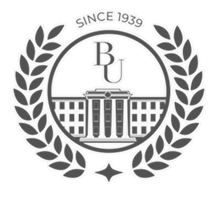 АНЫҚТАМАСПРАВКАҒылыми кеңес отырысынана заседание Ученого совета30.06.2022 ж.30.06.2022 г.Қостанай қаласыгород КостанайПоказательЕд.изм.2022 2023 2024 Отв. подразделениеДоля ППС, преподающих на английском языке, от общего количества ППС%1818,519Центр полиязычияНаименование показателя ИТИ СХИ ИЭиП ПИ Количество неязыковых дисциплин, преподаваемых преподавателями кафедры на английском языке   15151145ИнститутКоличество работающих учебных курсов MoodleКоличество работающих учебных курсов MoodleКоличество работающих учебных курсов MoodleИнститут1 п/г2 п/гИТОГО за  учебный годПединститут5316031134Институт экономики и права593373966Инженерно-технический институт426274700Сельскохозяйственный институт410245655Центр языковой подготовки101626Университет (md.ksu.edu.kz)197015113481Название Кол-воИТИСХИИЭиППИЦЯПОқытушылардың кәсіби құзыреттілігін дамыту -72 саг22236110Школа профессионально-педагогического развития -72 ч.583327223Эффективный коучинг в образовании -72 ч.654262544Формирование инклюзивной компетентности преподавателя вуза -72ч.34558810Школа кураторов -72 часа15285Школа эдвайзеров -72 часа2133312Психологическая саморегуляция преподавателей вуза -36 ч. 14662Практическая психология в учебном процессе- 36 ч1821033Разработка и применение ЭУИ в учебном процессе -72 час48510825ИТОГО за 2022-2023 уч.год295ФИОКафедраТехнология / методН.Огиенко(Харламова С.А..)Теории и практики ФК и спортаТехнология критического мышленияО.Салыкова  (Рыспаева М.К.)Программного обеспеченияЦифровые технологииАсанова А.Б.Иностранных языковТехнология критического мышления М.Аубакиров (Асылханова А.А.)Ветеринарная медицина Личностно-ориентированное обучениеИ.Кошкин (Алиферец Н.А.)ЭлектроэнергетикаМетодика моделированияИ.Кошкин (Жұмахмет А.С.)ЭлектроэнергетикаМетодика моделированияИ.Кошкин (Онжанова А.Ж.)ЭлектроэнергетикаМетодика моделированияИ.Кошкин (Мұқат Ж.Қ.)ЭлектроэнергетикаМетодика моделированияИ.Кошкин (Ғалымтаева С.С.)ЭлектроэнергетикаМетодика моделирования